Применение знака системы добровольной сертификации осуществляется в соответствии с правилами, установленными в СДС «СЕРКОНС УП».Знак соответствия СДС применяют в отношении продукции, прошедшей подтверждение соответствия, также Знак предназначен для идентификации конкретной единицы продукции в отношении принадлежности этой единицы к той совокупности продукции (серийно выпускаемой или партии), на которую выдан сертификат соответствия.Знак соответствия Системы наносится непосредственно на продукцию и (или) ее упаковку (тару), указывается в технической документации, сопроводительной документации, поступающей к приобретателю (потребителю) при реализации.Знак соответствия Системы применяют в рекламных целях, каталогах, на фирменных бланках, на накладных, на плакатах, в рекламе на телевидении, в рекламных видеоматериалах, на веб-сайтах, в брошюрах, на наружной рекламе (щиты, эмблемы) также он может использоваться в сертификатах соответствия, официальных бланках, свидетельствах об уполномочивании и др.Знак соответствия Системы обладает изобразительным отличием, исключающим его полное сходство со знаками других Систем сертификации и иными знаками, применение которых предусмотрено законодательством Российской Федерации.Знак соответствия Системы наносят на несъемную часть каждой единицы сертифицированной продукции, предназначенной для реализации и (или) на каждую упаковочную единицу этой продукции рядом с товарным знаком изготовителя, на сопроводительную техническую документацию на свободном поле, как правило, в месте, где приведены сведения о сертификации продукции. Место нанесения знака должно обеспечивать доступность знака для органов контроля (надзора) и потенциальных приобретателей (потребителей).При выборе места нанесения знака следует исходить из следующих принципов:- нанесение знака непосредственно на поверхность каждой единицы продукции является приоритетным;- нанесение знака на индивидуальную упаковку целесообразно при необходимости дублирования знака на поверхности единицы продукции, а также, когда нанесение знака на поверхность единицы продукции невозможно;- нанесение знака на сопроводительную документацию целесообразно при необходимости дублирования знака на поверхности единицы продукции и (или) на индивидуальной упаковке, а также при отсутствии индивидуальной упаковки и невозможности нанести знак на поверхность единицы продукции.При маркировании применяют следующие технологические приемы:- клеймение готового изделия, упаковочной единицы, оформленной сопроводительной документации знаком соответствия с помощью специального клейма;- нанесение на продукцию, ее тару (упаковку) и оформляемую сопроводительную документацию плоского или рельефного изображения знака соответствия в ходе технологического процесса изготовления с помощью специализированной технологической оснастки;- применение комплектующих изделий, упаковочных материалов и бланков сопроводительной документации с нанесенными на них изображениями знака соответствия;- прикрепление специально изготовленных носителей знака соответствия (ярлыков, этикеток, самоклеящихся лент и т.п.).Для недопущения введения в заблуждение приобретателя (потребителя) и других заинтересованных лиц в отношении действия знака, следует выполнять следующие условия:- размещать знак на базовой части изделия, не являющейся съемным элементом;- размер знака не должен быть меньше установленного минимального размера, а при отсутствии этой нормы размер должен обеспечить зрительное распознавание всех элементов его изображения без применения инструментальных методов;- не допускать возможности зрительного смешения знака составной части изделия (комплектующего изделия) со знаком на изделии в целом.Затраты на маркирование Знаком Системы включая приобретение или изготовление самоклеящихся лент с изображением Знака Системы, а также необходимых технических средств, несет держатель сертификата соответствия.Основанием для выдачи разрешения на применения знака СДС является положительное решение о выдаче сертификата соответствия, а также разрешение на применение знака СДС. Выдача разрешения осуществляется одновременно с выдачей сертификата соответствия.При несоответствии продукции установленным требованиям и принятии решения о возможности ее использования по иному назначению, допускающему такое несоответствие, маркирование продукции знаком не проводится. Если маркирование такой продукции осуществлялось в ходе технологического процесса, маркировка должна быть удалена.Разрешение на применение Знака Системы аннулируется при прекращении действия сертификата соответствия.Знак следует воспроизводить с сохранением пропорций его элементов. Знак соответствия Системы представляет собой кольцо, образованное из двух окружностей, расположенных   в виде ленты сплошной окраски, с секторным разрывом с правой стороны. Разрыв составляет – не более 1,10 длины окружности.  По периметру кольца нанесены надписи: сверху – «ДОБРОВОЛЬНАЯ», снизу – «СЕРТИФИКАЦИЯ», шрифт – Tahoma.Форма знака СДС «СЕРКОНС УП» представлены на рисунке 1. 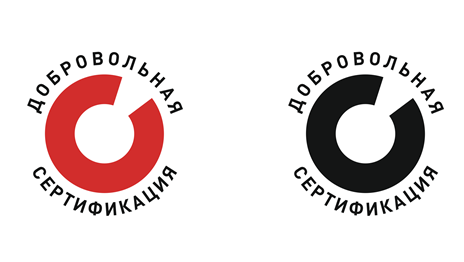 Рисунок 1 – Форма знака соответствия СДС «СЕРКОНС УП»Размеры Знака соответствия Системы должны гарантировать четкость и различимость его элементов невооруженным глазом. Общая высота знака не более 30 мм. При увеличении размера знака должны соблюдаться общие пропорции. Способ нанесения знака соответствия должен гарантировать четкость и различимость его элементов невооруженным глазом.Цвет знака выполнен в красной гамме. При невозможности нанесения Знака соответствия Системы с использованием красного цвета, допускается черно-белое изображение.